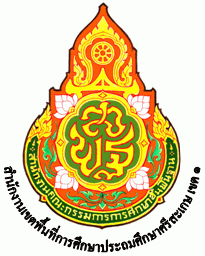 คู่มือการปฏิบัติงานนางสาวนงค์นุช  พิมซายเจ้าหน้าที่ธุรการกลุ่มอำนวยการ (งานช่วยอำนวยการ)สำนักงานเขตพื้นที่การศึกษาประถมศึกษาศรีสะเกษ เขต ๑คู่มือการปฏิบัติงานชื่องาน 	งานเลขานุการผู้บริหารสำนักงานเขตพื้นที่การศึกษาวัตถุประสงค์	เพื่อประสานงานและสนับสนุนการบริหารจัดการของผู้อำนวยการสำนักงานเขตพื้นที่การศึกษาให้เป็นไปด้วยความถูกต้อง รวดเร็ว สะดวก เกิดความคล่องตัว ทันสมัยและทันต่อเหตุการณ์ขอบเขตงาน	ครอบคลุมกระบวนการตั้งแต่รับเรื่องมาดำเนินการ ตรวจสอบกลั่นกรองความถูกต้องและประสานงานให้ถูกต้องเรียบร้อยก่อนนำเสนอผู้อำนวยการสำนักงานเขตพื้นที่การศึกษาพิจารณาสั่งการ และบันทึกข้อวินิจฉัยสั่งการแล้วจึงส่งเอกสารคืนหน่วยงานเจ้าของเรื่องและหน่วยงานที่เกี่ยวข้องคำจำกัดความ	“ผู้บริหาร”	หมายเหตุ	ผู้อำนวยการสำนักงานเขตพื้นที่การศึกษาและ					รองผู้อำนวยการสำนักงานเขตพื้นที่การศึกษา	“เลขานุการ”	หมายถึง	ผู้ปฏิบัติงานเพื่อประสานงานและอำนวยความสะดวกให้แก่          					ผู้อำนวยสำนักงานเขตพื้นที่การศึกษาและ					รองผู้อำนวยการสำนักงานเขตพื้นที่การศึกษา	“หนังสือภายใน” หมายถึง	หนังสือราชที่มาจากกลุ่มต่างๆในสำนักงานเขตพื้นที่การศึกษา	“หนังสือภายนอก”หมายถึง	หนังสือราชการที่มาจากสถานศึกษา กระทรวง กรม และหน่วยงาน					อื่นที่เกี่ยวข้องขั้นตอนการปฏิบัติงาน	๑.  เลขานุการลงทะเบียนรับเอกสาร		- ในกรณีเลขานุการของผู้อำนวยการสำนักงานเขตพื้นที่การศึกษา ลงทะเบียนรับเอกสารจากสารบรรณกลาง โดยแยกประเภทเป็นหนังสือราชการทั่วไปและหนังสือราชการลับ (หนังสือภายนอก) และหน่วยงานที่ภายในสำนักงานเขตพื้นที่การศึกษา (หนังสือภายใน) 		- ในกรณีเลขานุการของรองผู้อำนวยการสำนักงานเขตพื้นที่การศึกษาลงทะเบียนรับเอกสารจากกลุ่ม ในสำนักงานเขตพื้นที่การศึกษา(หนังสือภายใน)	๒. เลขานุการตรวจสอบความถูกต้องของเอกสารโดยวิเคราะห์เนื้อหาพร้อมทั้งการตรวจสอบและการประสานงานกับหน่วยงานที่เกี่ยวข้อง จัดลำดับความสำคัญของงานในเบื้องต้นก่อนนำเสนอผู้บริหาร	๓.  เลขานุการนำเสนอต่อผู้อำนวยการสำนักงานเขตพื้นที่การศึกษา/รองผู้อำนวยการสำนักงานเขตพื้นที่การศึกษา เพื่อพิจารณาสั่งการ		-  กรณีหนังสือภายใน/หนังสือภายนอก นำเสนอผู้อำนวยการสำนักงานเขตพื้นที่การศึกษา หากเห็นชอบให้ดำเนินการต่อในข้อ ๔ หากไม่เห็นชอบให้เลขานุการส่งคืนเจ้าหน้าที่ผู้รับผิดชอบเพื่อปรับปรุง		-  กรณีหนังสือภายในของกลุ่มที่รองผู้อำนวยการสำนักงานเขตพื้นที่การศึกษาได้รับมอบอำนาจให้กำกับดูแล ให้เสนอรองผู้อำนวยการสำนักงานเขตพื้นที่การศึกษาพิจารณา หากเห็นชอบให้ดำเนินการต่อไป		-  หากไม่เห็นชอบให้เลขานุการส่งคืนเจ้าหน้าที่รับผิดชอบ เพื่อปรับปรุง ถ้าหากนอกเหนือจากอำนาจการอนุมัติให้ผ่านเรื่องไปยังผู้อำนวยการสำนักงานเขตพื้นที่การศึกษาเพื่อพิจารณาต่อไป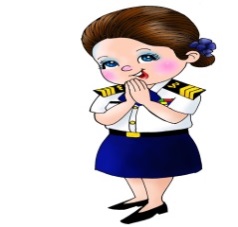 	๔.  เลขานุการบันทึกคำวินิจฉัยสั่งการของผู้อำนวยการสำนักงานเขตพื้นที่การศึกษา/รองผู้อำนวยการสำนักงานเขตพื้นที่การศึกษา เพื่อใช้ในการตรวจสอบและติดตามงานก่อนส่งเรื่องออก	๕.  เลขานุการดำเนินการตามวินิจฉัยสั่งการ กรณีที่ผู้บริหารมอบหมายให้เลขานุการดำเนินการเอง	๖.  ส่งหนังสือคืนหน่วยงาน/กลุ่ม เพื่อให้เจ้าหน้าที่ผู้รับผิดชอบดำเนินการตามคำสั่งการต่อไป	๗.  แบบฟอร์มที่ใช้		-  แบบฟอร์มตารางการนัดหมาย		-  บัญชีรายชื่อผู้ได้รับมอบหมายให้ปฏิบัติงานตามนัดหมาย	๘.  เอกสาร/หลักฐานอ้างอิง		ระเบียบสำนักนายกรัฐมนตรีว่าด้วยงานสารบรรณ พ.ศ.๒๕๒๖และที่แก้ไชเพิ่มเติม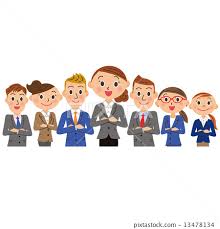 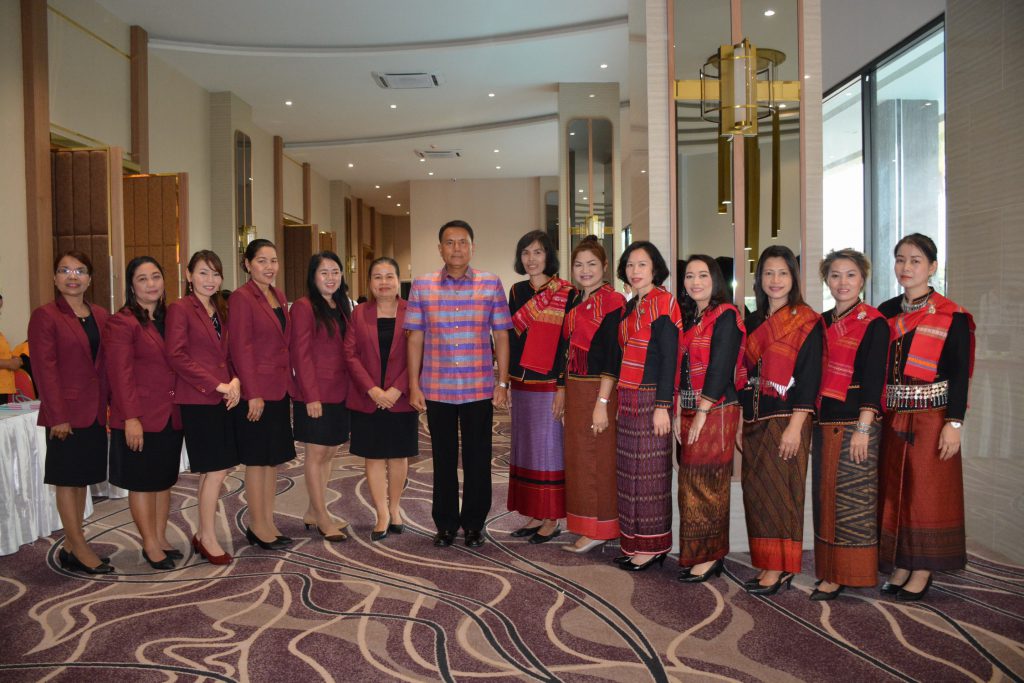 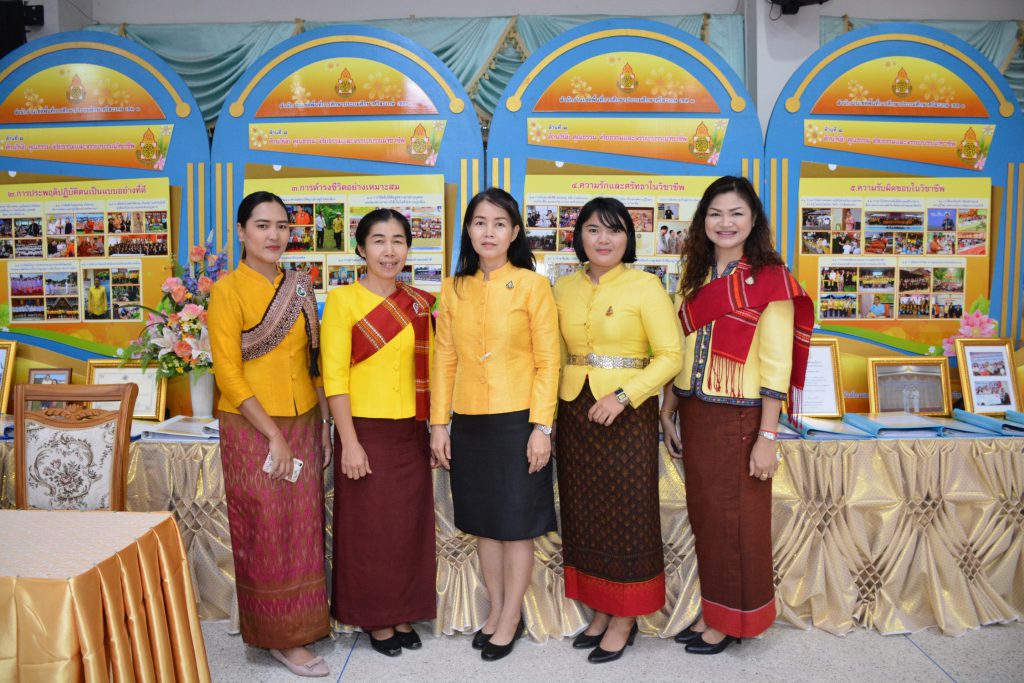 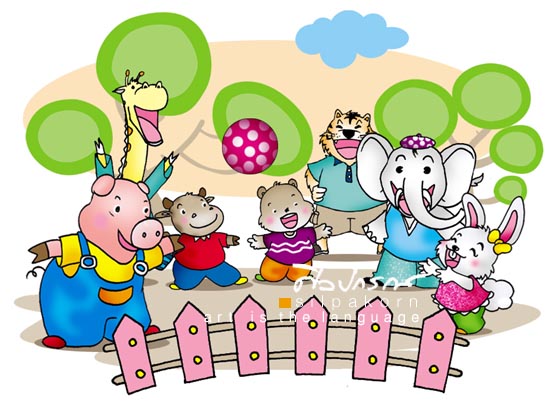 